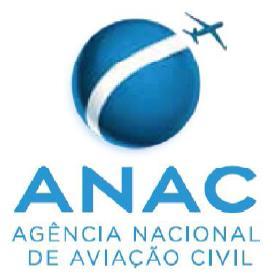 Department of Flight Standards – SPOMaintenance Organization (MO) application for initial/continuation/change of a Brazilian Maintenance Organization Approval in accordance with the Bilateral Agreement/Arrangement between ANAC Brazil and Civil Aviation Authority (CAA)F-143-17For the applicant:CAA Participant in a Bilateral Agreement/Arrangement with ANAC-Brazil:      MO name:        CAA MO Certificate number:        Address of MO (principal address):        Mailing Address (if different from item 4 above):      Tels:            Fax:           Main and secondary Contact E-mails:      MO Ratings (In accordance with local CAA certification):For the applicant:CAA Participant in a Bilateral Agreement/Arrangement with ANAC-Brazil:      MO name:        CAA MO Certificate number:        Address of MO (principal address):        Mailing Address (if different from item 4 above):      Tels:            Fax:           Main and secondary Contact E-mails:      MO Ratings (In accordance with local CAA certification):Please select the type of application and complete the section 9 of this form.                                    a. Initial            b. Continuation            c. Change   (in case of continuation and or change) ANAC RBAC 145 certificate approval number:         Please select the type of application and complete the section 9 of this form.                                    a. Initial            b. Continuation            c. Change   (in case of continuation and or change) ANAC RBAC 145 certificate approval number:         Application:I wish to apply on behalf of this MO in accordance with item 8 to maintain or alter aeronautical products registered or operated under the provisions of Brazilian Regulations RBAC in accordance with the Bilateral Agreement/Arrangement established between ANAC Brazil and  (name of CAA)       I am aware that to be approved under the terms of the Agreement/Arrangement, the MO must:Be located in the country covered by the agreement/arrangement.Hold a Maintenance Organization certificate issued by the CAA Participant in the Agreement/Arrangement.Demonstrate the need to maintain or alter aeronautical products registered or operated under the provisions of Brazilian Regulations RBAC.Establish an ANAC Supplement to the MO Manuals in accordance with the provisions and guidance material (if applicable) of the Agreement/Arrangement.Pay the applicable Fees. For instructions, check ANAC website: https://www.anac.gov.br/assuntos/setor-regulado/aeronaves/how-to-obtain-the-certification-of-foreign-maintenance-organization-in-brazil-except-canada-and-eu-member-states Date:      Name & Signature of the MO Accountable Executive:Note: This application form shall be addressed to the CAA Office responsible for the surveillance of your organization, together with documents supporting the application. The applicant shall not send this form to ANAC - Brazil. Application:I wish to apply on behalf of this MO in accordance with item 8 to maintain or alter aeronautical products registered or operated under the provisions of Brazilian Regulations RBAC in accordance with the Bilateral Agreement/Arrangement established between ANAC Brazil and  (name of CAA)       I am aware that to be approved under the terms of the Agreement/Arrangement, the MO must:Be located in the country covered by the agreement/arrangement.Hold a Maintenance Organization certificate issued by the CAA Participant in the Agreement/Arrangement.Demonstrate the need to maintain or alter aeronautical products registered or operated under the provisions of Brazilian Regulations RBAC.Establish an ANAC Supplement to the MO Manuals in accordance with the provisions and guidance material (if applicable) of the Agreement/Arrangement.Pay the applicable Fees. For instructions, check ANAC website: https://www.anac.gov.br/assuntos/setor-regulado/aeronaves/how-to-obtain-the-certification-of-foreign-maintenance-organization-in-brazil-except-canada-and-eu-member-states Date:      Name & Signature of the MO Accountable Executive:Note: This application form shall be addressed to the CAA Office responsible for the surveillance of your organization, together with documents supporting the application. The applicant shall not send this form to ANAC - Brazil. For CAA InspectorPlease process this application in accordance with your CAA Office internal procedures.For CAA InspectorPlease process this application in accordance with your CAA Office internal procedures.For ANACInitial ApplicationANAC - Brazil will inform the CAA, by email, that the MO, holding the CAA MO number:      , application was accepted and hereby authorises to use the ANAC – Approval number (COM Nr. AAMM-XX/ANAC)  on Brazilian Supplement in order to continue the process to get the Approval Letter issued by CAA, in accordance with the Agreement/Arrangement.Continuation/ChangeANAC - Brazil will inform the CAA, by e-mail, that the continuation/change application was accepted and updated in the ANAC database.For ANACInitial ApplicationANAC - Brazil will inform the CAA, by email, that the MO, holding the CAA MO number:      , application was accepted and hereby authorises to use the ANAC – Approval number (COM Nr. AAMM-XX/ANAC)  on Brazilian Supplement in order to continue the process to get the Approval Letter issued by CAA, in accordance with the Agreement/Arrangement.Continuation/ChangeANAC - Brazil will inform the CAA, by e-mail, that the continuation/change application was accepted and updated in the ANAC database.For ANAC - Brazil in case of non-complianceANAC - Brazil will recommend, by official Letter and email, CAA not to continue the approval, due the reasons listed on that documents. NOTE: ANAC should immediately inform CAA who will take appropriate action.For ANAC - Brazil in case of non-complianceANAC - Brazil will recommend, by official Letter and email, CAA not to continue the approval, due the reasons listed on that documents. NOTE: ANAC should immediately inform CAA who will take appropriate action.